Publicado em Junho/2024.PLANO DE TRABALHO - MONITORAMENTO DE FAUNAPreencher o check list e enviar junto com a documentação preliminar e plano de trabalho via eProtocoloPLANO DE TRABALHO - MONITORAMENTO DE FAUNAPreencher o check list e enviar junto com a documentação preliminar e plano de trabalho via eProtocoloPLANO DE TRABALHO - MONITORAMENTO DE FAUNAPreencher o check list e enviar junto com a documentação preliminar e plano de trabalho via eProtocoloPLANO DE TRABALHO - MONITORAMENTO DE FAUNAPreencher o check list e enviar junto com a documentação preliminar e plano de trabalho via eProtocoloDOCUMENTAÇÃO PRELIMINARATENDIMENTOATENDIMENTOOBSERVAÇÃODOCUMENTAÇÃO PRELIMINARSIMNÃOOBSERVAÇÃOREQUERIMENTO DE LICENCIAMENTO AMBIENTAL RLA - Para todos os tipos de empreendimentoCADASTRO DO EMPREENDIMENTOCadastro de Empreendimentos Viários - CEV; ou, Cadastro de Empreendimentos Imobiliários - CIM; ou, Cadastro de Obras Diversas – COD.TAXA AMBIENTALTaxa de Ambiental - Boleto bancário e comprovante de recolhimento da Taxa.DECLARAÇÃO DE VÍNCULO DA CONSULTORIA COM O EMPREENDEDORA declaração deverá conter os dados dos empreendimentos e respectivas assinaturas.PLANO DE TRABALHO DE LEVANTAMENTO DE FAUNAATENDIMENTOATENDIMENTOOBSERVAÇÃOPLANO DE TRABALHO DE LEVANTAMENTO DE FAUNASIMNÃOOBSERVAÇÃOEMPREENDEDOR E CONSULTORIADados do empreendedorNomeCNPJEndereço completoE-mailTelefoneDados da empresa consultoraNomeCNPj Endereço completoE-mailTelefoneNúmero de registro no CTFApresentar documento comprobatórioEQUIPE TÉCNICACoordenador do projeto:Nome Completo:Número do CRBio/CREA/CRMV:Apresentar documento comprobatórioNúmero do ART:Apresentar documento comprobatórioCurriculum vitae (em anexo)/Link do Currículo lattesApresentar documento comprobatórioFunção:Responsável Técnico:Nome Completo:Número do CRBio/CREA/CRMV:Apresentar documento comprobatórioNúmero do ART:Apresentar documento comprobatórioCurriculum vitae (em anexo)/Link do Currículo lattesApresentar documento comprobatórioFunção:Auxiliar de campo:Nome Completo:Número do CTF:Apresentar documento comprobatórioCurriculum vitae (em anexo)/Link do Currículo lattesApresentar documento comprobatórioFunção:Observação: Preferencialmente um responsável técnico por grupo taxonômico.EMPREENDIMENTOEnquadramento do empreendimento no licenciamentoModalidade: Trifásico (LP/LI/LO); LAS; Autorização Ambiental.Apresentar número de protocolo do requerimento da licença/autorização ambiental. Dados do empreendimento:	Razão SocialEndereço completoDescrição do empreendimentoBreve descrição do empreendimento, com mapa que apresentem claramente a sua localização e/ou imagens de satélite com as coordenadas geográficas (UTM).ÁREAS DE INFLUÊNCIAMapa da área do empreendimento que mostre a ADA, AID e AII e o tamanho em ha;Breve descrição com as respectivas justificativas para sua delimitação.CARACTERIZAÇÃO AMBIENTAL NO ENTORNO DO EMPREENDIMENTOMapa dos corpos hídricos na AID, bacia e microbacia hidrográfica;Mapa de uso e ocupação do solo; Mapa das Unidades de Conservação e sua Zona de Amortecimento, caso houver; Mapa das Áreas Prioritárias para Conservação da Biodiversidade (APCB), caso houver; Mapa das Áreas de Importância para Aves e Biodiversidade (IBA), caso houver; Mapa dos Sítios da Aliança Global para Extinção Zero (Sítios AZE), caso houver; Mapa dos Sítios da Aliança Brasileira para Extinção Zero (Sítio BAZE), caso houver; Mapa dos Sítios Ramsar, caso houver; Mapa dos Sítios do Patrimônio Natural Mundial da UNESCO, caso houver; Mapa das Reservas da Biosfera, caso houver; Mapa com a caracterização das fitofisionomias;Tabela com o tamanho em ha da área de supressão total e tamanho em ha das áreas de supressão conforme estágio de regeneração da vegetação (inicial, médio e avançado), bem como sua indicação em mapa.  UNIDADES AMOSTRAISÁrea controleDescrição da unidade amostral;Apresentar coordenada geográfica (UTM);Tamanho da unidade amostral (em ha)Apresentar mapas de satélite e fotos;Localização das unidades amostrais  (AII).Área de solturaDescrição da(s) unidade(s) amostral(is);Apresentar coordenada geográfica (UTM);Tamanho da(s) unidade(s) amostral(is) (em ha);Apresentar mapas de satélite, mapas e fotos;Localização das unidades amostrais (AID e/ou AII).Outras Unidades AmostraisDescrição da unidade amostral;Apresentar coordenada geográfica (UTM);Tamanho das unidades amostrais (em ha)Apresentar mapas de satélite e fotos;Localização das unidades amostrais  (ADA e AID).Observação:O requerente poderá incluir mais de uma unidade amostral, se aplicável.As unidades amostrais deverão ser definidas para a fauna terrestre e aquática.A definição das áreas de soltura deverá considerar a  distribuição natural das populações e a ocorrência de acidentes geográficos que constituam barreiras naturais à dispersão das espécies. A soltura deve ocorrer preferencialmente no local seguro  mais próximo da área de captura do animal.Caso exista unidade amostral dentro da Unidade de Conservação ou Zona de Amortecimento deverá ser apresentada carta de anuência do órgão gestor.Caso exista unidade amostral dentro de área particular deverá ser apresentada carta de anuência do proprietário.METODOLOGIAS E ESFORÇO AMOSTRALApresentar o detalhamento do planejamento amostral com métodos e esforço de amostragem conforme disposto no capítulo III da Portaria IAT nº 12/2024 e anexos.Descrição dos procedimentos metodológicos propriamente ditos:Apresentar as metodologias utilizadas com a descrição da metodologia;Apresentar esforço amostral: metodologia/tempo/unidade;Observação: O esforço amostral deverá ser apresentado por grupo taxonômico e habitat (terrestres e semi-aquáticos, se aplicável, e aquáticos).Tabela geral de esforço amostralApresentar a tabela conforme modelo abaixo: 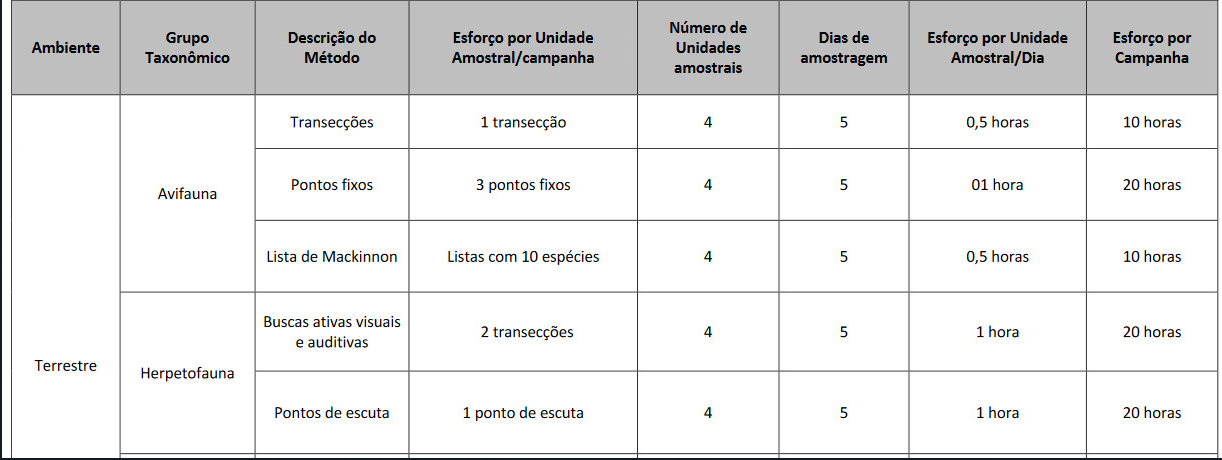 Descrição dos métodos de marcação (caso houver), de triagem e demais procedimentos a serem adotados para os exemplares capturados ou coletados. Contemplar todos os grupos taxonômicos previstos na Portaria nº 012/2024:Fauna TerrestreInvertebrados terrestres (minimamente Hymenoptera - Apoidea);Herpetofauna (Anfíbios e Répteis, incluindo semi aquáticos);Avifauna (incluindo semi aquáticos);Mastofauna (incluindo semi aquáticos)Quirópteros.Fauna AquáticosInvertebrados aquáticos (zooplâncton, bentos e carcinofauna);Ictioplâncton;Ictiofauna.MONITORAMENTO DE ATROPELAMENTO DE FAUNA (NO CASO DE EMPREENDIMENTOS VIÁRIOS)Apresentar o detalhamento dos procedimentos de monitoramento de fauna atropelada conforme disposto no capítulo VI da Portaria IAT nº 12/2024.Apresentar metodologia para execução do monitoramento;Apresentar os métodos de análise dos dados;Apresentar metodologia de monitoramento das estruturas indicadas, quando existentes.ANÁLISE ESTATÍSTICA Determinar previamente as análises estatísticas aplicáveis aos dados a serem coletados.DADOS SECUNDÁRIOS DE ESPÉCIESLista de espécies da fauna descrita para a localidade, baseada em dados secundários, indicando quais constam em listas oficiais de fauna ameaçada (estadual, nacional e internacional).Fauna Terrestre:Invertebrados terrestres (minimamente Hymenoptera - Apoidea);Herpetofauna (Anfíbios);Herpetofauna (Répteis incluindo semi aquáticos); Avifauna (incluindo semi aquáticos);Mastofauna (incluindo semi aquáticos);Quirópteros.Fauna AquáticosInvertebrados aquáticos (zooplâncton, bentos e carcinofauna), caso houver;Ictioplâncton;Ictiofauna. CRONOGRAMA DE ATIVIDADESApresentar cronograma de atividades (número de campanhas e periodicidade) indicando o número de campanhas em cada fases do empreendimento (pré-obra, instalação e operação), conforme anexos II a VIII da Portaria IAT nº 012/2024;Deverá ser contemplado o monitoramento das áreas de soltura previamente à instalação, conforme disposto no art. 26 da Portaria IAT nº 012/2024, se aplicável.REFERÊNCIAS BIBLIOGRÁFICASApresentar listagem de referências bibliográficasANEXOSCarta de aceite da instituição onde o material biológico, porventura coletado, será depositado, com:a. Nome da Instituição;b. Endereço;c. Tipo de material biológico aceito pela instituição:i. Terrestres;ii. Aquáticos.Observação: O requerente poderá incluir mais de uma instituição, se necessário.Anotação de Responsabilidade Técnica - ARTs da equipe técnica devendo: Constar o nome do empreendimento e tipo de estudo de fauna, bem como o(s) respectivo(s) grupo(s) taxonômico(s);Apresentar todas as etapas do estudo a ser realizado (amostragem, triagem, identificação, análise de dados e elaboração do relatório);Constar assinatura do contratante e contratado.Certificado de Regularidade - CR no Cadastro Técnico Federal de Atividades e Instrumentos de Defesa Ambiental - CTF/AIDA da equipe técnica e da empresa de consultoria ambiental. Curriculum vitae (em anexo)/Link do Currículo lattes.NÃO É PERMITIDO- Captura, coleta, transporte e soltura de espécies em área particular sem o consentimento do proprietário;- Captura, coleta, transporte e soltura de espécies em unidades de conservação federais, estaduais, distritais ou municipais salvo quando acompanhadas da anuência do órgão administrador competente;- Coleta e transporte de espécies listadas na instrução normativa mma nº 3/2003 e anexos cites;- Coleta de material biológico por técnicos não listados na autorização;- Exportação de material biológico;- Procedimentos metodológicos que não constem no plano de trabalho aprovado pelo instituto água e terra.NÃO É PERMITIDO- Captura, coleta, transporte e soltura de espécies em área particular sem o consentimento do proprietário;- Captura, coleta, transporte e soltura de espécies em unidades de conservação federais, estaduais, distritais ou municipais salvo quando acompanhadas da anuência do órgão administrador competente;- Coleta e transporte de espécies listadas na instrução normativa mma nº 3/2003 e anexos cites;- Coleta de material biológico por técnicos não listados na autorização;- Exportação de material biológico;- Procedimentos metodológicos que não constem no plano de trabalho aprovado pelo instituto água e terra.NÃO É PERMITIDO- Captura, coleta, transporte e soltura de espécies em área particular sem o consentimento do proprietário;- Captura, coleta, transporte e soltura de espécies em unidades de conservação federais, estaduais, distritais ou municipais salvo quando acompanhadas da anuência do órgão administrador competente;- Coleta e transporte de espécies listadas na instrução normativa mma nº 3/2003 e anexos cites;- Coleta de material biológico por técnicos não listados na autorização;- Exportação de material biológico;- Procedimentos metodológicos que não constem no plano de trabalho aprovado pelo instituto água e terra.NÃO É PERMITIDO- Captura, coleta, transporte e soltura de espécies em área particular sem o consentimento do proprietário;- Captura, coleta, transporte e soltura de espécies em unidades de conservação federais, estaduais, distritais ou municipais salvo quando acompanhadas da anuência do órgão administrador competente;- Coleta e transporte de espécies listadas na instrução normativa mma nº 3/2003 e anexos cites;- Coleta de material biológico por técnicos não listados na autorização;- Exportação de material biológico;- Procedimentos metodológicos que não constem no plano de trabalho aprovado pelo instituto água e terra.Este check list não esgota as possibilidades de complementação da equipe técnica do IAT tendo em vista as particularidades dos empreendimentos.Este check list não esgota as possibilidades de complementação da equipe técnica do IAT tendo em vista as particularidades dos empreendimentos.Este check list não esgota as possibilidades de complementação da equipe técnica do IAT tendo em vista as particularidades dos empreendimentos.Este check list não esgota as possibilidades de complementação da equipe técnica do IAT tendo em vista as particularidades dos empreendimentos.